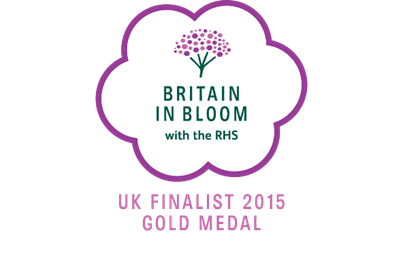 CLAVERLEY IN BLOOM ()Minutes of Meeting held on 8th March, 2016Present:  Rod Parr (Chair), Andy Crackle, Janet Ryan, Jacqui Cooper, Paul Pickerill, Brent Walker-Drew, Peter Barby Apologies: NoneMinutes of Last Meeting: Agreed AccountsAccount balance £3,200.65 (excluding £118.47 ring fenced as contingency for the Aston Land bank shrub planting campaign) Cheques - expenses:£41.04 to for polyanthus.Jenny Bailey has confirmed that she will audit CIB 15/16 accounts.£2.20 donation.Matters ArisingHype Concert – 12th March – Claverley Village Hall - £10 per headApprox. 74 tickets sold.  Catering for 100.  All to take a tray of potatoes to wash, plus rice and naan.  PP and PB to pick up the wine/beer/soft drinks/glasses/nibbles 11th/12th organise the wine and soft drinks. Plus bottle of Whisky.Keith set up the barrel a.m. All CIB members to meet at 4pm to set up the hall then reconvene at 7pm.JC organise bar price list. PB to bring planksVillage Hall tidy up after the event and again on Sunday to clear bar and clean hall. AllAction:	ALL SEE ABOVE.Britain in Bloom RP obtained further quotes regarding signage celebrating Claverley’s gold BIB award. RP sent detailed information regarding three quotes to Gill Price (PC).  We await the outcome of the Parish Council decision. JR suggested a logo on the signs. The meeting liked this idea but we will have to investigate if this will be possible.  Action:	All – Awaiting Parish Council decision RP to maintain contact. Winter Planting SchemeRP has planted the polyanthus in the existing winter plantingWinter Tidy up – 28th FebruaryThis focused on the Aston Lane Bank and school field footpath. A huge amount of dead branches and debris have been removed although there is still work to do.  CIB will now identify where replacement trees and shrubs could be planted. Thank you to Sally Beaman for allowing CIB to put the arising’s onto the bonfire at the Plough car park.Churchyard Beds – 2nd MarchRP, JC, JR pruned and manured the churchyard roses and tidied the beds.Tree Planting with Claverley School 8th MarchPP reported that a very successful event with the children of Claverley School.  9 children, 2 Bloomers, 1 Teaching Assistant and 1 Farmhand (to supervise) planted 90 whips at Sutton Farm was held. With the kind permission of                  HEIB Spring Seminar – 9th March The spring seminar is being held at Great Hayward on the 9th March 2016.  RP and JC to attend.Action:    RP, JC to attend.Forthcoming Events/Projects                      Litter Pick – 14th March – 1.30 p.m.The school annual litter pick will be held on Monday 14th March at 1.30pm with a whole class of 28.  RP will pick up the relevant bibs, grabbers and bags from Shropshire Council a.m.  JC, JR and Lorita Parr will join in the fun. Action:	RP, JC, JR – As above                  Tree Planting – Grant PP will apply for a grant up to £200 from Schneider Electrical which we hope will fund extra tree planting in the village and surrounding are. CIB will know if we have been successful by April.                 Action:  PP to maintain contact.                 School Planting Beds JR has volunteered to help the school with help and advice on this project.  JR suggested that individual fruit, veg, flower and sunflower beds could be a good option with CIB funding the project. PP to contact Jo Derrer regarding a meeting between the school and JR.                 Action: PP to facilitate.                Outdoor ClassroomThe logs currently in use need to be replaced. PB, PP to liaise with Richard Cotham with regard to replacements               Action: As above                Churchyard Naturalization Project provisionally 11th April Joconfirmed that the school would like to continue their involvement in this project. PP will suggest the week of the 11th April for wildflower planting. CIB felt that £ would be sufficient to cover the cost of the wildflower plugs. CIB would also be willing to fund a further half day visit by a qualified wildlife officer from the Shropshire Wildlife Trust.                   Action:  Jo Derrer to contact SWT                                 PP to contact Jo on wildflower planting. Suggested date: the week of the 11th April.                                 RP – Purchase plugs                Spring Clean – Lane Clean provisionally 10th April                         .      CIB would like to organize a litter pick of our most used entrance lanes into the village.  RP will investigate insurance.                                Plus if CIB can use Shropshire safety signage for this event.  Our lanes are very busy and safety will be the main issue.                  Action: RP              Footpath Clearance                           .     RP,PB and BWD intend to clear some of the overhanging branches from the Plough footpath as soon as possible,              Action:      RP,PB,BWD2016 IssuesAwards CertificatesCIB had accumulated a large number of award certificates. JC proposed that copies should be made and included in an “album” which could be placed on public view perhaps in the church. A small selection of CIB press cuttings could also be included in the folder. Action:	JC – consider further and source suitable folder Summer Planting – Provisional planting date 4th JuneThe date for planting is provisionally the 4th June.  CIB will clear the planting beds around a week before planting.Dog FoulingCIB committee members have been splattered with dog poo while strimming including areas of the Aston Lane bank close to the school. Over the next few months CIB will be working with the parish council on measure to raise awareness of this problem. Litter Bin at Winchester CrossroadsDue to the high number of cyclists who stop at the crossroads to use the bench there seems to be quite a littering problem around that area.  The meeting suggested a litter bin might be useful here. CIB to investigate further.RHS Grey to Green 2016 campaignCIB would like to participate in the current RHS 2016 campaign and will be discussing further how this can be achieved,Halo MagazineApril EntryFromWildfower PlantingAction:	RP – Prepare entryDate of Next MeetingTo be arranged.